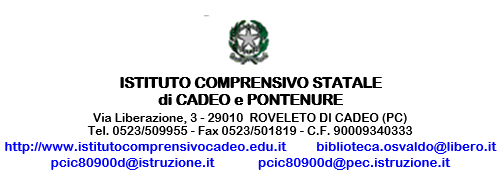 DOMANDA  DI  ISCRIZIONE ALLA SCUOLA PRIMARIA   a.s.2023/2024Al Dirigente Scolastico dell’Istituto Comprensivo Statale di Cadeo e Pontenure_l_ sottoscritt _ _______________________________________in qualità di    padre   madre   tutore             (cognome e nome) CHIEDEl’iscrizione del__bambin  _________________________________________________________________                  (cognome e nome) alla classe ___________    della   scuola Primaria di  CADEO   PONTENURE per l’a. s. 2023-24 chiede di avvalersi,  sulla base del piano dell’offerta formativa della scuola e delle risorse disponibili, del seguente orario : 30 ore settimanali :  	5 mattine      (8,15 – 12,15  dal lunedì al venerdì )                                      	4 pomeriggi  (13,50 – 16,15 )    In base alle norme  sullo snellimento dell’attività amministrativa, consapevole delle responsabilità cui va incontro in caso di dichiarazione non corrispondente al vero, dichiara che :-_l_bambino__________________________________________________________________________(cognome e nome)         			(codice fiscale) -è nat_ a __________________________________ il _________________________________-è cittadino    italiano    altro (indicare nazionalità)__________________________________________-è residente a ________________________________________________ (prov. ) _____________________________Via/piazza_________________________________________n.______Tel. madre ____________________________Tel. padre _________________________________  email ____________________________________________- la propria famiglia convivente è composta, oltre al bambino, da: (informazioni da fornire qualora ritenute funzionali per l’organizzazione dei servizi) 1.__________________________          ____________________________               ________________2.__________________________          ____________________________               ________________3.__________________________          ____________________________               ________________4.__________________________          ____________________________               ________________5.__________________________          ____________________________                ________________          (cognome e nome)       		           (luogo e data di nascita)                                           (grado di parentela) è stato sottoposto alle vaccinazioni obbligatorie    sì    no    -       di autorizzare  			di NON autorizzare           per la durata dell’intero ciclo scolastico:riprese foto-cinematografiche e relativa stampa contenenti l’immagine del proprio figlio/a effettuate durante attività sportive, ludiche, di ricerca, , di partecipazione a concorsi, per attività di giornalismo scolastico, per la pubblicazione sul sito dell’Istituto.            di autorizzare  			di NON autorizzare  Il/la proprio/a figlio/a ha partecipare alle uscite didattiche e alle escursioni da realizzarsi a piedi nell’ambito dell’orario scolastico nel territorio del Comune (Si tratterà sempre e comunque di attività a scopo didattico proposte e gestite dalla Scuola) .Il sottoscritto, presa visione dell’informativa resa dalla scuola ai sensi dell’articolo 13 del decreto legislativo n.196/2003, dichiara di essere  consapevole  che  la  scuola  può  utilizzare  i  dati  contenuti  nella  presente autocertificazione esclusivamente nell’ambito e per i fini istituzionali propri della Pubblica Amministrazione (Decreto legislativo 30.6.2003, n. 196 e Regolamento ministeriale 7.12.2006, n. 305). Il sottoscritto, consapevole delle conseguenze amministrative e penali per chi rilasci dichiarazioni non corrispondenti a verità, ai sensi del DPR 245/2000, dichiara di avere effettuata la scelta /richiesta in osservanza delle disposizioni sulla responsabilità genitoriale di cui agli artt. 316, 337 ter e 337 quater del codice civile, che richiedono il consenso di entrambi i genitori”.Firma di autocertificazione   __________________________________________(Leggi 15/1968, 127/1997, 131/1998; DPR 445/2000) da sottoscrivere al momento della presentazione della domanda all’impiegato della scuola.)Modulo per l’esercizio del diritto di scegliere se avvalersi o non avvalersi dell’insegnamento della religione cattolica Alunno _____________________________________________________________________________________Premesso che lo Stato assicura l’insegnamento della religione cattolica nelle scuole di ogni ordine e grado in  conformità  all’Accordo  che  apporta  modifiche  al  Concordato  Lateranense  (art.  9.2), il presente  modulo costituisce  richiesta  dell’autorità  scolastica  in  ordine  all’esercizio  del  diritto  di scegliere se avvalersi o non avvalersi dell’insegnamento della religione cattolica. La scelta operata all’atto dell’iscrizione ha effetto per l’intero anno scolastico cui si riferisce e per i successivi anni di  corso  in  cui  sia  prevista  l’iscrizione  d’ufficio,  fermo  restando,  anche  nelle modalità  di  applicazione,  il  diritto  di  scegliere  ogni  anno  se  avvalersi  o  non  avvalersi dell’insegnamento della religione cattolica.Scelta di avvalersi dell’insegnamento della religione cattolica     		Scelta di non avvalersi dell’insegnamento della religione cattolica   		 Firma:________________________________  _________________________________________ Genitore o chi esercita la potestà per gli alunni delle scuole dell’infanzia, primarie e secondarie di I grado (se minorenni) Nel caso di genitori separati/divorziati è prevista la firma di entrambi i genitori (cfr. articolo 155 del codice civile, modificato dalla legge 8 febbraio 2006, n. 54) Data ___________________ Art. 9.2 dell’Accordo, con protocollo addizionale, tra la Repubblica Italiana e la Santa Sede firmato il 18 febbraio 1984, ratificato con la legge 25 marzo 1985, n. 121, che apporta modificazioni al Concordato Lateranense dell’11 febbraio 1929: “La Repubblica Italiana, riconoscendo il valore della cultura religiosa e tenendo conto che i principi del cattolicesimo fanno parte del patrimonio storico del popolo italiano, continuerà ad assicurare, nel quadro delle finalità della scuola, l’insegnamento della religione cattolica nelle scuole pubbliche non universitarie di ogni ordine e grado. Nel rispetto della libertà di coscienza e della responsabilità educativa dei genitori, è garantito a ciascuno il diritto di scegliere se avvalersi o non avvalersi di detto insegnamento. All’atto dell’iscrizione gli studenti o i loro genitori eserciteranno tale diritto, su richiesta dell’autorità scolastica, senza che la loro scelta possa dar luogo ad alcuna forma di discriminazione”. N.B. I dati rilasciati sono utilizzati dalla scuola nel rispetto delle norme sulla privacy, previste dal d.lgs. 196 del 2003 e successive modificazioni e dal Regolamento (UE) 2016/679 del Parlamento europeo e del Consiglio.